ПРИНЯТО	УТВЕРЖДАЮ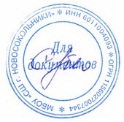 на  педагогическом совете	Директор МБОУ «Средняя школаМБОУ «Средняя школа                                                             г. Новосокольники»                                         г. Новосокольники» Протокол  №  2	_______________   С.А.Кублоот  «_31_»_октября_2019_г                                    Приказ № 206 от «__31_» _октября_2019 гС изменениями от.28.08.2023г. Приказ № 153 от 28.08.2023гПОЛОЖЕНИЕо формах, периодичности и порядке текущего контроля успеваемости, промежуточной и итоговой аттестации обучающихся по дополнительным общеобразовательным программамI.  Общие положения1.1. Настоящее Положение о формах, периодичности и порядке текущего контроля успеваемости, промежуточной и итоговой аттестации обучающихся по дополнительным общеобразовательным общеразвивающим программам МБОУ «Средняя школа г.Новосокольники» (далее - Положение) является локальным актом, регулирующим формы, периодичность и порядок проведения текущего контроля успеваемости, промежуточной и итоговой аттестации обучающихся по дополнительным общеобразовательным общеразвивающим программам. 1.2. Настоящее Положение разработано в соответствии  с Законом РФ от 29.12.2012 № 273-ФЗ «Об образовании в Российской Федерации», Приказом Минпросвещения России «Об утверждении Порядка организации осуществления образовательной деятельности по дополнительным общеобразовательным программам» от 27.07.2022г № 629, Уставом МБОУ «Средняя школа г.Новосокольники». 1.3. Освоение дополнительных общеобразовательных общеразвивающих программ сопровождается текущим контролем успеваемости, промежуточной и итоговой аттестацией обучающихся. 1.4. Текущий контроль успеваемости обучающихся - это систематическая проверка учебных достижений обучающихся, проводимая педагогом дополнительного образования в ходе осуществления образовательной деятельности в соответствии с дополнительной общеобразовательной общеразвивающей программой. Проведение текущего контроля успеваемости направлено на обеспечение выстраивания образовательного процесса максимально эффективным образом для достижения результатов освоения дополнительных общеобразовательных общеразвивающих программ. 1.5. Промежуточная аттестация - это установление уровня достижения результатов освоения дополнительной общеобразовательной общеразвивающей программы, направленное на объективную оценку освоения обучающимися дополнительных общеобразовательных общеразвивающих программ каждого года обучения. 1.6. Итоговый аттестация - это оценка качества усвоения учащимися уровня достижений, заявленных в образовательных программах по завершении всего образовательного курса программы. 1.7. Педагогический контроль строится на принципах научности, учета индивидуальных и возрастных особенностей учащихся, специфики деятельности детского объединения и конкретного периода обучения; свободы выбора педагогом методов и форм проведения и оценки результатов, обоснованности критериев оценки результатов.II. Содержание, формы и порядок проведения текущего контроля успеваемости учащихся. 2.1. Текущий контроль успеваемости учащихся проводится в течение учебного периода с целью систематического контроля уровня освоения учащимися тем, разделов дополнительных общеобразовательных общеразвивающих программ, прочности формируемых предметных знаний и умений, степени развития деятельностных и коммуникативных умений, ценностных ориентаций. 2.2. Порядок, формы, периодичность мероприятий при проведении текущего контроля успеваемости учащихся определяются педагогом дополнительного образования объединения на основании содержания дополнительной общеобразовательной общеразвивающей программы. 2.3. Педагогические работники по запросу родителей (законных представителей) обучающихся, обязаны прокомментировать результаты текущего контроля успеваемости обучающихся в устной форме.III. Содержание, формы и порядок проведения промежуточной аттестации учащихся. 3.1. Целями проведения промежуточной аттестации являются:3.1.1. объективное установление фактического уровня освоения дополнительных общеобразовательных общеразвивающих программ и достижения результатов их освоения;    3.1.2. оценка достижений конкретного обучающегося, позволяющая выявить пробелы в освоении им дополнительной общеобразовательной общеразвивающей программы и учитывать индивидуальные потребности обучающегося в осуществлении образовательной деятельности; 3.1.3. оценка динамики индивидуальных образовательных достижений, продвижения в достижении планируемых результатов освоения дополнительной общеобразовательной общеразвивающей программы. 3.2. Промежуточная аттестация проводится по учебным курсам в сроки, предусмотренные дополнительными общеобразовательными общеразвивающими программами, но не менее 1 раза в каждом триместре. 3.3. Промежуточная аттестация обучающихся осуществляется педагогом дополнительного образования и оформляется в виде протоколов (Приложение 1) по каждому объединению, которые сдаются педагогом заместителю директора по воспитательной работе. 3.4. Промежуточная аттестация проводится на основании сроков, представляемых педагогами дополнительного образования в письменном виде, а также сроков установленных календарным графиком по дополнительным общеобразовательным общеразвивающим программам. 3.5. Обучающиеся, имеющие высокие результаты обучения (победы на конкурсах, фестивалях, мероприятиях), могут быть освобождены от прохождения промежуточной аттестации. 3.6. Критерии оценки результативности. 3.6.1. Контрольные нормативы и критерии оценки их результативности определяются самим педагогом в его дополнительной общеобразовательной общеразвивающей программе таким образом, чтобы можно было определить отнесенность обучающегося к одному из трех уровней результативности: высокий, средний, низкий. Критерии оценки уровня результативности: - высокий уровень - успешное освоение обучающимся более 70% содержания дополнительной общеобразовательной (общеразвивающей) программы; - средний уровень - успешное освоение учащимся от 50% до 70% содержания дополнительной общеобразовательной (общеразвивающей) программы; - низкий уровень - успешное освоение обучающимся менее 50% содержания дополнительной общеобразовательной (общеразвивающей) программы. 3.7. Формами промежуточной аттестации являются: 3.7.1. для объединений художественной направленности: творческие отчеты, концерты, выставки, фестивали, конкурсы, мастер-классы, спектакль, открытое занятие, практическая работа, исследовательские проекты, защита творческих работ, выставка, собеседование. 3.7.2. для объединений социально-гуманитарной направленности: зачетное занятие, открытое занятие, конференции, игровая программа, компьютерное тестирование, практическая работа, интеллектуальное состязание; 3.7.3. для объединений физкультурно-спортивной направленности: соревнования, зачетное занятие, сдача нормативов, открытое занятие, турнир; 3.7.4. для объединений технической направленности: исследовательский проект, выставка, открытое занятие, зачетное занятие, собеседование, практическая работа; 3.7.5. для объединений естественнонаучной направленности: исследовательский проект, выставка, открытое занятие, зачетное занятие, собеседование, практическая работа. 3.7.6. для объединений туристко-краеведческой направленности: исследовательский проект, зачетное занятие, открытое занятие, собеседование, практическая деятельность.3.7.7. Иные формы промежуточной аттестации могут предусматриваться дополнительной общеобразовательной общеразвивающей программой.IV. Содержание, формы и порядок проведения итоговой аттестации учащихся. 4.1. Итоговая аттестация учащихся проводится после прохождения полного курса обучения по дополнительной общеобразовательной общеразвивающей программе объединения. 4.2. Формы, содержание и порядок проведения итоговой аттестации определяются педагогом, реализующим дополнительную общеразвивающую программу, и не позднее, чем за месяц до проведения аттестационного занятия, доводятся до сведения заместителя директора по воспитательной работе, учащихся и родителей. 4.2.1 Формы проведения аттестации: зачѐт, тестирование, концерт, защита творческих работ и проектов, итоговые выставки, конференция, олимпиада, конкурс, собеседование, защита рефератов, соревнование, турнир, сдача нормативов.4.3. Итоговая аттестация (при любой форме проведения и в любой образовательной области) должна содержать методику проверки теоретических знаний учащихся и их практических умений и навыков. 4.4. Оценка итоговой аттестации фиксируется в протоколе итоговой аттестации (Приложение 2).V. Заключительные положения 5.1. Настоящее Положение действует до принятия иных нормативных документов, являющихся основанием для внесения дополнений и изменений в данное Положение. Приложение 1Протокол результатов промежуточной аттестации обучающихся по дополнительным общеобразовательным общеразвивающим программам МБОУ «Средняя школа г. Новосокольники»20____/20____учебный год Объединение: ______________________________________________ Дополнительная общеразвивающая программа и срок ее реализации:______________________________________________________________________количество обучающихся в группе_____________ ФИО педагога____________________________________________________ Дата проведения аттестации________________________________________ Форма проведения________________________________________________ Форма оценки результатов аттестации: уровень (высокий, средний, низкий)РЕЗУЛЬТАТЫ АТТЕСТАЦИИПО ИТОГАМ АТТЕСТАЦИИПО  РЕЗУЛЬТАТАМ  АТТЕСТАЦИИПодпись педагога________________________________Приложение 2ПРОТОКОЛ РЕЗУЛЬТАТОВ итоговой аттестации учащихся за 20___- 20__ учебный годНазвание объединения ___________________________________________________ Ф.И.О. педагога _________________________________________________________ Дата проведения___________________ ___________________________________Количество детей________________________________________________________ Форма проведения:_________________________________________________________ Форма оценки результатов_________________________________________________По результатам итоговой аттестации:Подпись педагога_______________________________________№ п/пФамилия, имя обучающегосяГод обученияРезультат аттестацииВысокий (В) уровень- чел.Средний(С) уровень-чел.Низкий (Н) уровень-чел.Переведено на следующий год-чел.Выпущено в связи с окончанием обучения по программе-чел.№ п/пГод обученияКоличество учащихсяСодержание аттестацииКритерии оценкиКритерии оценкиКритерии оценкиКритерии оценкиКритерии оценкиКритерии оценки%обученности% качестватеориятеориятеорияпрактикапрактикапрактикаВСНВСНВсего выпускниковУровень успеваемости %Уровень качества обученности %Ф.И. выпускников, заслуживающих благодарность школы